April 14th, 2022 – Maundy Thursday 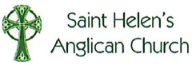 Holy Eucharist This service is Livestreamed via Facebook and the Parish website.We welcome everyone worshipping with us today whether in person or online.The Gathering of the CommunityWords of Welcome and AcknowledgmentWe begin by acknowledging that we live, work, play, and worship on the traditional and unceded territory of the Coast Salish peoples including the Katzee, Tsawwassen, Semiahmoo and Kwantlen Nations. May our words and our actions reflect our awareness and appreciation of this. Opening Hymn – A New CommandmentRefrain: A new commandment I give unto you:that you love one another as I have loved you that you love one another as I have loved you.By this shall all know that you are my disciples:if you have love one for another. (X 2)RefrainTrue love is patient, nor arrogant or boastful;Love bears all things, love is eternal. (X 2)RefrainWords of IntroductionThis is the daythat Christ the Lamb of Godgave himself into the hands of those who would slay him.This is the daythat Christ gathered with his disciples in the upper room.This is the daythat Christ took a toweland washed the disciples’ feet,giving us an example that we should do to othersas he has done to us.This is the daythat Christ our God gave us this holy feast,that we who eat this breadand drink this cupmay here proclaim his Holy Sacrificeand be partakers of his resurrection,and at the last day may reign with him in heaven.Glory to GodGlory to God in the highest,and peace to his people on earth.Lord God, heavenly king,almighty God and Father,we worship you, we give you thanks,we praise you for your glory.Lord Jesus Christ, only Son of the Father,Lord God, Lamb of God,you take away the sin of the world:have mercy on us;you are seated at the right hand of the Father:receive our prayer.For you alone are the Holy One,you alone are the Lord,you alone are the Most High,Jesus Christ, with the Holy Spirit,in the glory of God the Father. Amen The CollectO God,your Son Jesus Christhas left to us this meal of bread and winein which we share his body and his blood.May we who celebrate this sign of his great loveshow in our lives the fruits of his redemption;through Jesus Christ our Lord,who lives and reigns with you and the Holy Spirit,one God, now and for ever.  AmenThe Proclamation of the WordFirst Reading – Exodus 12:1-14The LORD said to Moses and Aaron in the land of Egypt: This month shall mark for you the beginning of months; it shall be the first month of the year for you. Tell the whole congregation of Israel that on the tenth of this month they are to take a lamb for each family, a lamb for each household. If a household is too small for a whole lamb, it shall join its closest neighbour in obtaining one; the lamb shall be divided in proportion to the number of people who eat of it. Your lamb shall be without blemish, a year-old male; you may take it from the sheep or from the goats. You shall keep it until the fourteenth day of this month; then the whole assembled congregation of Israel shall slaughter it at twilight. They shall take some of the blood and put it on the two doorposts and the lintel of the houses in which they eat it. They shall eat the lamb that same night; they shall eat it roasted over the fire with unleavened bread and bitter herbs. Do not eat any of it raw or boiled in water, but roasted over the fire, with its head, legs, and inner organs. You shall let none of it remain until the morning; anything that remains until the morning you shall burn. This is how you shall eat it: your loins girded, your sandals on your feet, and your staff in your hand; and you shall eat it hurriedly. It is the Passover of the LORD. For I will pass through the land of Egypt that night, and I will strike down every firstborn in the land of Egypt, both human beings and animals; on all the gods of Egypt I will execute judgements: I am the LORD. The blood shall be a sign for you on the houses where you live: when I see the blood, I will pass over you, and no plague shall destroy you when I strike the land of Egypt.  This day shall be a day of remembrance for you. You shall celebrate it as a festival to the LORD; throughout your generations you shall observe it as a perpetual ordinance.	Listen to what the Spirit is saying to the Church.  Thanks be to GodPsalm 116:1, 10-171   I love the Lord, because he has heard the voice of my supplication, because he has inclined his ear to me whenever I called upon him.10 How shall I repay the Lord for all the good things he has done for me?11 I will lift up the cup of salvation and call upon the name of the Lord.12 I will fulfil my vows to the Lord in the presence of all his people.13 Precious in the sight of the Lord is the death of his servants.14 O Lord, I am your servant; I am your servant and the child of your handmaid; you have freed me from my bonds.15 I will offer you the sacrifice of thanksgiving and call upon the name of the Lord.16 I will fulfil my vows to the Lord in the presence of all his people.17 In the courts of the Lord’s house, in the midst of you, O Jerusalem. Hallelujah!Glory to God, Source of all being, eternal Word and Holy Spirit: as it was in the beginning, is now and will be for ever.  Amen  Second Reading – 1 Corinthians 11: 23-26For I received from the Lord what I also handed on to you, that the Lord Jesus on the night when he was betrayed took a loaf of bread, and when he had given thanks, he broke it and said, "This is my body that is for you. Do this in remembrance of me." In the same way he took the cup also, after supper, saying, "This cup is the new covenant in my blood. Do this, as often as you drink it, in remembrance of me." For as often as you eat this bread and drink the cup, you proclaim the Lord's death until he comes.Listen to what the Spirit is saying to the Church.  Thanks be to GodGradual Hymn – CP #553 Ubi Caritas  x 5The Gospel – John 13:1-17, 31b-35The Lord be with you. And also with you.The Holy Gospel of our Lord Jesus Christ according to JohnGlory to you, Lord Jesus Christ. Now before the festival of the Passover, Jesus knew that his hour had come to depart from this world and go to the Father. Having loved his own who were in the world, he loved them to the end. The devil had already put it into the heart of Judas son of Simon Iscariot to betray him. And during supper Jesus, knowing that the Father had given all things into his hands, and that he had come from God and was going to God, got up from the table, took off his outer robe, and tied a towel around himself. Then he poured water into a basin and began to wash the disciples' feet and to wipe them with the towel that was tied around him. He came to Simon Peter, who said to him, "Lord, are you going to wash my feet?" Jesus answered, "You do not know now what I am doing, but later you will understand." Peter said to him, "You will never wash my feet." Jesus answered, "Unless I wash you, you have no share with me." Simon Peter said to him, "Lord, not my feet only but also my hands and my head!" Jesus said to him, "One who has bathed does not need to wash, except for the feet, but is entirely clean. And you are clean, though not all of you." For he knew who was to betray him; for this he said, "Not all of you are clean." After he had washed their feet, had put on his robe, and had returned to the table, he said to them, "Do you know what I have done to you? You call me Teacher and Lord - and you are right, for that is what I am. So if I, your Lord and Teacher, have washed your feet, you also ought to wash one another's feet. For I have set you an example, that you also should do as I have done to you. Very truly, I tell you, servants are not greater than their master, nor are messengers greater than the one who sent them. If you know these things, you are blessed if you do them. When he had gone out, Jesus said, “Now the Son of Man has been glorified, and God has been glorified in him. If God has been glorified in him, God will also glorify him in himself and will glorify him at once. Little children, I am with you only a little longer. You will look for me; and as I said to the Jews so now I say to you, 'Where I am going, you cannot come.' I give you a new commandment, that you love one another. Just as I have loved you, you also should love one another. By this everyone will know that you are my disciples, if you have love for one another."The Gospel of ChristPraise to you, Lord Jesus ChristSilence for ReflectionHomily: The Rev’d Philippa Segrave-PrideWashing of feetFellow servants of our Lord Jesus Christ,on the night before his death,Jesus set an example for his disciplesby washing their feet, an act of humble service.He taught that strength and growthin the life of the kingdom of Godcome not by power, authority, or even miracle,but by such lowly service.Therefore, I invite you to come forward,that I may recall whose servant I amby following the example of my Master.A basin of water is placed at the chancel step. Members of the congregation, or their representatives, are seated on chairs near the front of the assembly. The celebrant, carrying a towel, proceeds to wash the feet of those seated before him. After the foot washing is concluded, the celebrant says the following: Lord Jesus Christ, you have taught usthat what we do for the least of our brothers and sisterswe do also for you:give us the will to be the servant of othersas you were the servant of all,and gave up your life and died for us,but are alive and reign, now and for ever. Amen.The Celebration of the EucharistOffertory Hymn – CP# 500 Sister, Let Me Be Your ServantPrayer over the GiftsFather,we spread this tableto remember the loving sacrifice of Jesus Christ, your Son.Accept all we offer you this day.Bind us together in his loveand in the love he has commanded us to bring one another;through Jesus Christ our Lord.  AmenThe Great Thanksgiving 	Eucharistic Prayer 3The Lord be with you.And also with you.Lift up your hearts.We lift them to the Lord.Let us give thanks to the Lord our God.It is right to give our thanks and praise.Blessed are you, gracious God,creator of heaven and earth;we give you thanks and praisethrough Jesus Christ our Lord,who for our sins was lifted high upon the cross,that he might draw the whole world to himself.By his suffering and death,he became the source of eternal salvationfor all who put their trust in him.Therefore with all the host of heavenwho gather around your throne and the Lamb,we raise our voices to proclaim the glory of your name.Holy, holy, holy Lord, God of power and might,heaven and earth are full of your glory.Hosanna in the highest.Blessed is he who comes in the name of the Lord.Hosanna in the highest.We give thanks to you, Lord our God, for the goodness and love you have made known to us in creation;
in calling Israel to be your people;
in your Word spoken through the prophets; and above all in the Word made flesh, Jesus your Son.For in these last days you sent him
to be incarnate from the Virgin Mary,
to be the Saviour and Redeemer of the world. In him, you have delivered us from evil,
and made us worthy to stand before you.
In him, you have brought us out of error into truth,
out of sin into righteousness, out of death into life. On this very night, when he was handed over to suffering and death, a death he freely accepted, our Lord Jesus Christ took bread;
and when he had given thanks to you, he broke it, and gave it to his disciples, and said, “Take, eat: this is my body which is given for you. Do this for the remembrance of me.” After supper he took the cup of wine; and when he had given thanks,
he gave it to them, and said, “Drink this, all of you: this is my blood of the new covenant, which is shed for you and for many for the forgiveness of sins.
Whenever you drink it, do this for the remembrance of me.” Therefore, Father, according to his command, we remember his death,
we proclaim his resurrection, we await his coming in glory; and we offer our sacrifice of praise and thanksgiving to you, Lord of all;presenting to you, from your creation, this bread and this wine. We pray you, gracious God,to send your Holy Spirit upon these gifts, that they may be the sacrament of the body of Christ
and his blood of the new covenant.
Unite us to your Son in his sacrifice,
that we, made acceptable in him,
may be sanctified by the Holy Spirit. In the fullness of time, reconcile all things in Christ,
and make them new, and bring us to that city of lightwhere you dwell with all your sons and daughters; through Jesus Christ our Lord, the firstborn of all creation,
the head of the Church, and the author of our salvation;by whom, and with whom, and in whom,
in the unity of the Holy Spirit,
all honour and glory are yours, almighty Father, now and for ever. Amen. The Lord’s Prayer (said)Rejoicing in God’s new creation, let us pray as our Redeemer has taught us.Our Father in heaven, hallowed be your name,your kingdom come, your will be done,on earth as in heaven.Give us today our daily bread.Forgive us our sins as we forgive those who sin against us.Save us from the time of trial and deliver us from evil.For the kingdom, the power, and the glory are yoursnow and for ever.  Amen.The Breaking of the BreadWe break this bread,Communion in Christ’s body once broken.Let your Church be the wheat which bears its fruit in dying.		If we have died with him, we shall live with him;	if we hold firm, we shall reign with him.Agnus Dei Lamb of God, you take away the sins of the world: have mercy on us.  (x2)Lamb of God, you take away the sins of the world: grant us peace.The CommunionThe gifts of God for the people of God.Thanks be to GodPlease proceed to the altar for communion as directed, we ask that you sanitise your hands before receiving Communion. Prayer after CommunionHoly God,source of all love,on the night of his betrayalJesus gave his disciples a new commandment,to love one another as he loved them.Write this commandment in our hearts;give us the will to serve othersas he was the servant of all,who gave his life and died for us,yet is alive and reigns with you and the Holy Spirit,one God, now and for ever.  AmenAs the sanctuary and altar are stripped we listen and pray…Reading – Matthew 26:20-38SilenceStay with me, remain here with meWatch and pray. Watch and prayReading – Matthew 26:39-44SilenceStay with me, remain here with meWatch and pray. Watch and prayReading – Matthew 26:45-46SilenceStay with me, remain here with meWatch and pray. Watch and prayReading - Psalm 22All leave in Silence